桃園市新屋區笨港國民小學附設幼兒園106學年度招生公告公告日期：中華民國 106 年 4 月 17 日 公告字號：桃教幼字第1060027098號主旨：公告辦理 106 學年度桃園市新屋區笨港國民小學附設幼兒園招生案。 依據：桃園市政府教育局 106 年 4 月 5 日桃教幼字第 1060023449 號函辦理。 公告事項：106 學年度桃園市新屋區笨港國民小學附設幼兒園招生相關事宜詳如下：壹、登記入園資格及作業期程：一、登記學齡及出生日期：(一)滿 5 足歲：100 年 9 月 2 日至 101  年 9 月 1 日出生者(二)滿 4 足歲：101 年 9 月 2 日至 102 年 9 月 1 日出生者 (三)滿 3 足歲：102 年 9 月 2 日至 103 年 9 月 1 日出生者二、招生人數預定錄取新生名額： 桃園市新屋區笨港國民小學附設幼兒園 15 名三、登記作業流程圖額滿未滿額額滿未滿額額滿未滿額四、登記階段、時間、資格及繳驗證件：(一)第 1 階段：登記時間 106 年 5 月 10 日(三)至 5 月 11 日(四)共 2 日，每日上午 8 時至 11 時，下午 2 時至 4 時。登記資格為 4 足歲以上符合優先入園條件及 5 足歲以上 一般幼兒，詳如下表。(二)第 2 階段：登記時間 106 年 5 月 17 日(三)至 5 月 18 日(四)共 2 日，每日上午 8 時至 11(三)第 3 階段：第 2 階段登紀結束後若仍有缺額，訂於 106 年 5 月 24(三)至 5 月 25 日(四)共2 日，每日上午 8 時至 11 時，下午 2 時至 4 時辦理登記。若第 3 階段登記人數超過招收名額，則訂於 106 年 5 月 27 日(六)10 時辦理公 開抽籤。五、登記及抽籤地點： 笨港國小自然科教室。六、連絡電話：4769113#214。貳、抽籤及錄取事項一、新生入園於第一階段登記錄取時，以「優先入園資格者」為先，「一般入園資格者」為後，如 申請登記人數超過預定招生名額，則以公開抽籤決定，並依其資格於招生名額內錄取，優先入 園資格順序如附件 1。二、二胞胎以上幼兒報名，須分開登記，但幼兒籤卡是否併為一張或分開投入籤筒，由家長或監護 人自行決定。同一籤卡二胞胎以上幼兒之錄取，如遇缺額數少於胞胎幼兒數時，由家長或監護 人自行決定同缺額數之幼兒入園順序。抽籤前應將幼兒家長或監護人之前述決定予以當眾宣布，以維招生作業之公平、公正、公開原則。參、其他注意事項一、各階段登記時間截止後不再受理登記。 二、如符合優先入園資格而逾期登記者，即喪失其優先入園資格。 三、本幼兒園以招收所在地行政區之幼兒申請登記入園為原則；低收入戶子女、中低收入戶子女、原住民、特殊境遇家庭子女、父或母一方為中度以上身心障礙者子女、因環境情況特殊（如所屬之學校學區有跨行政區）或所屬教職員之子女隨親就讀情形者除外。 四、登記園數限制：同一階段每一幼兒以登記一園為限，重複報名登記兩園以上（含兩園）者，經查證屬實，將逕予取消該階段入園資格，由備取者依序遞補；園內直升之幼兒，如需登記其他園，應先聲明放棄繼續就讀本園之資格(切結書如附件 2)，未依規定辦理者，逕予取消錄取資 格，由備取者依序遞補。五、身心障礙幼兒申請至各公立幼兒園或學前特教班者，應向桃園市特殊教育學生鑑定及就學輔導會申請鑑定安置（本市鑑輔會設於東門國小，電話：339-4572）。六、報到：經本校（園）公布錄取幼兒，應請於 106 年 5 月 30 日(二)9 時至 15 時止，由家長或監 護人攜同幼兒，到本校（園或分班）辦理報到；逾時未報到或學期中有幼生轉出時，依備取名 冊幼兒依序遞補之。七、課後留園服務訊息：平日每日留園可至 17 時，最晚至 17 時，寒暑假期間留園每天 8 時至 12 時。 有 1 人參加即開班，不足 10 人費用由教育局補足。八、本公告經奉准後發布，其他未盡事宜依市府相關規定辦理。中	華	民	國	106 年 4 月 17 日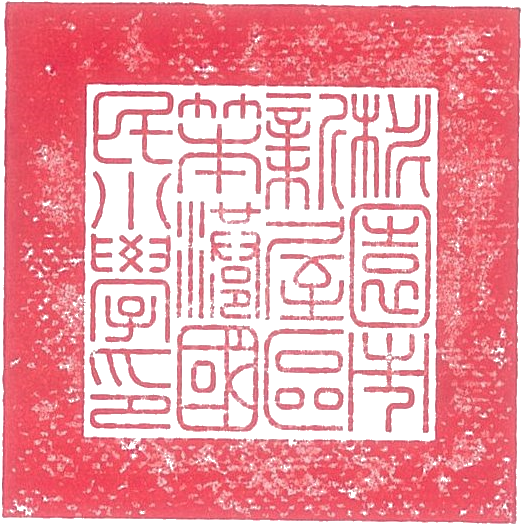 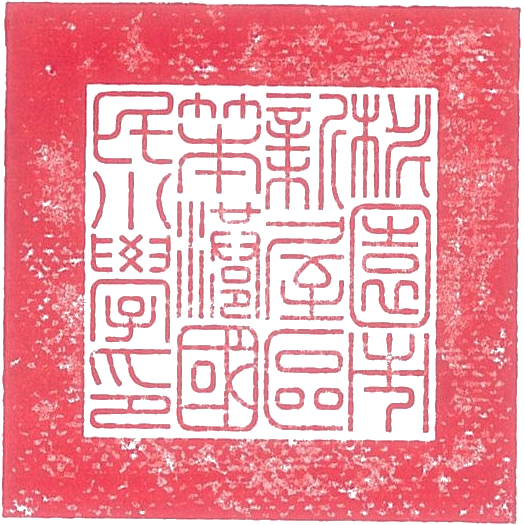 第一階段登記錄取序位放棄登記切結書本人 	之子女 	（ 	年 	月 	日出生， 年滿 	足歲），目前就讀桃園市新屋區笨港國民小學附設幼 兒園 ，因故放棄就讀本園之資格。此致	桃園市新屋區笨港國民小學附設幼兒園申請人： 身分證字號： 聯絡電話： 住址：2-3 居留幼兒園所在地行政區之幼兒居留證正本時，下午 2 時至 4 時。登記資格為 4時，下午 2 時至 4 時。登記資格為 4時，下午 2 時至 4 時。登記資格為 4足歲以上一般幼兒，詳如下表。足歲以上一般幼兒，詳如下表。登記資格資格類別繳驗證件繳驗證件備註4 足歲以上 一般幼兒1.設籍幼兒園所在地行政區之 幼兒戶口名簿正本戶口名簿正本未額滿者免辦理抽籤； 若登記人數超過招收名 額則於 106 年 5 月 20 日(六)10 時辦理公開 抽籤。4 足歲以上 一般幼兒2.寄居幼兒園所在地行政區且 監護人設籍於同戶之幼兒監護人關係證明資料、戶口 名簿正本監護人關係證明資料、戶口 名簿正本未額滿者免辦理抽籤； 若登記人數超過招收名 額則於 106 年 5 月 20 日(六)10 時辦理公開 抽籤。4 足歲以上 一般幼兒3.居留幼兒園所在地行政區之 幼兒居留證正本居留證正本未額滿者免辦理抽籤； 若登記人數超過招收名 額則於 106 年 5 月 20 日(六)10 時辦理公開 抽籤。106 學年度學齡序位優先入園資格4 至 5 歲1原就讀本園並依其志願直升原園之幼兒3 至 5 歲2身心障礙幼兒(經本市鑑輔會鑑定安置)5 歲3低收入戶子女5 歲4中低收入戶子女5 歲5原住民5 歲6特殊境遇家庭子女5 歲7中度以上身心障礙者子女4 歲8低收入戶子女4 歲9中低收入戶子女4 歲10原住民4 歲11特殊境遇家庭子女4 歲12中度以上身心障礙者子女5 歲13育有 3 胎以上子女家庭之幼兒4 歲14育有 3 胎以上子女家庭之幼兒5 歲15父或母一方為外國籍或大陸籍人士公立學校附設幼兒園與其所屬學校、市立幼兒園、5 歲16非營利幼兒園與其場地主管機關之編制內教職員工或復興區公所員工之滿四足歲子女隨親就讀公立學校附設幼兒園與其所屬學校、市立幼兒園、4 歲17非營利幼兒園與其場地主管機關之編制內教職員工或復興區公所員工之滿四足歲子女隨親就讀5 歲18一般入園資格之幼兒